	PEDIDO DE INFORMAÇÃO Nº 009 DE 25 DE JUNHO DE 2024.	Excelentíssima Senhora,Cleonice Pasqualotto da Paixão Toledo,Prefeita de Campos Borges/RS.Os Vereadores que abaixo subscrevem, integrantes da Bancada do PDT, vêm, no exercício de suas atribuições legais, com fundamento no art. 50 da Constituição Federal combinado com os artigos 159 e 160 do Regimento Interno da Câmara Municipal, encaminhar PEDIDO DE INFORMAÇÃO, sobre as seguintes questões:Considerando que tomamos conhecimento da existência de um monitor escolar alocado no setor da Secretaria de Saúde/Assistência Social desde 21/05/2024, conforme informações listadas no portal da transparência do município. Vejamos: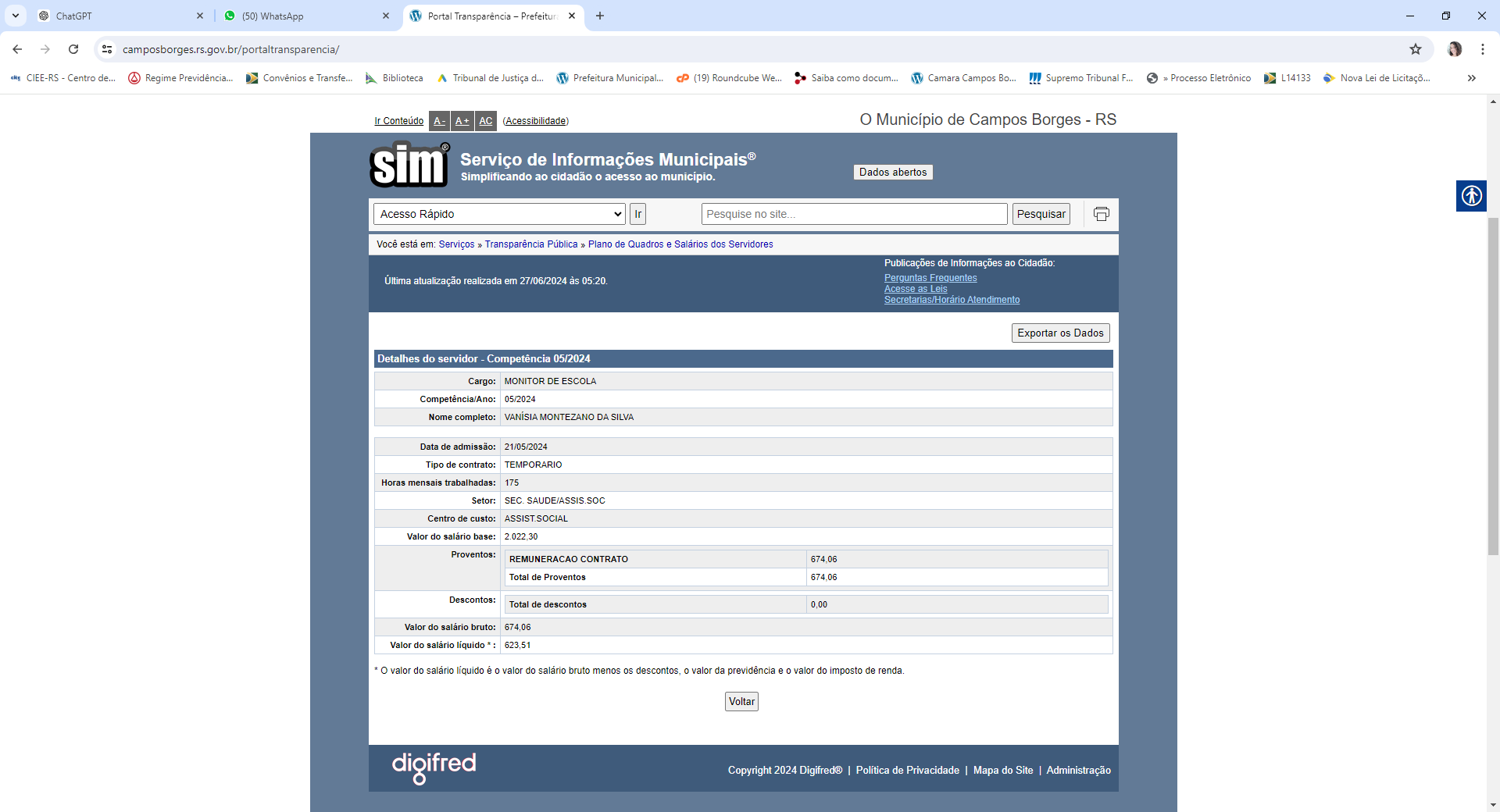 Requeremos esclarecimentos:Qual a razão para o monitor escolar estar locado nesta secretaria, considerando que há candidatos aprovados no concurso para o cargo de orientador social?Além disso, levando em conta a existência de alunos na escola de Educação Infantil Toca dos Tocos, que necessitam do auxílio de monitores devido a condições especiais, solicitamos justificativas para essa alocação.JUSTIFICATIVA	A solicitação de informações se fundamenta na necessidade de transparência e eficiência na gestão dos recursos humanos do município. Considerando a existência de um monitor escolar alocado no setor da Secretaria de Saúde/Assistência Social desde 21/05/2024, é imperativo compreender as razões que levaram a essa decisão.Primeiramente, é importante destacar que a presença de um monitor escolar fora do ambiente educacional pode impactar negativamente o atendimento aos alunos que necessitam de apoio especializado, especialmente aqueles com condições especiais. O monitor escolar desempenha um papel crucial no desenvolvimento e inclusão desses alunos, proporcionando suporte personalizado e auxiliando na adaptação ao ambiente escolar.Além disso, a existência de candidatos aprovados no concurso para o cargo de orientador social, ainda não nomeados, levanta questões sobre a alocação de funções e a utilização eficiente dos recursos humanos disponíveis. A nomeação desses candidatos poderia contribuir para o fortalecimento das atividades da Secretaria de Saúde/Assistência Social, sem desfalcar o quadro de profissionais da educação.Portanto, buscamos esclarecimentos detalhados sobre a decisão de alocar um monitor escolar na Secretaria de Saúde/Assistência Social, bem como justificativas sobre como essa medida atende aos interesses do município e dos alunos que necessitam de suporte especializado. A transparência nessa questão é fundamental para garantir a melhor utilização dos recursos públicos e o atendimento adequado às necessidades da população.Campos Borges/RS, 25 de junho de 2024._________________________________	_______________________________Gilnei Guerreiro 				    Volmir Toledo de SouzaVereador                                                        Vereador_______________________________	 _______________________________Eliane Louzado                                           Cristina Soares MoraesVereadora                                                     Vereadora_______________________________       _______________________________Moacir Rodrigues da Silva                         Leonardo Rodrigues de OliveiraVereador                                                       Vereador